                       Tourtes   végétariennes
Champignons, Pois-chiches et vin blanc
 1 pâte brisée,1 pâte feuilletée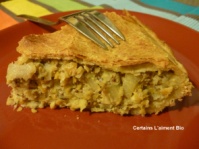  2 oignons, 500gr de champignons de Paris frais, 1 grosse boite de pois chiches rincés et égouttés, 20cl de vin blanc, 2 cuil à soupe de moutarde de Meaux, 1 cuil à café de thym, sel, poivre

Hachez séparément champignons et pois-chiches.

Taillez les oignons en fines lamelles. Faites les revenir dans une sauteuse avec 2 cuil à s d'huile de pépin de raisin jusqu'à ce qu'ils deviennent translucides.
Ajoutez les champignons hachés. Les faire revenir 5 min avec sel et poivre. Ajoutez la moutarde, le thym et délayez avec le vin blanc. Laissez mijoter à feu moyen, en remuant régulièrement, jusqu'à évaporation du vin blanc.
Ajoutez les pois-chiches et faites revenir. Laissez refroidir le tout.

Étalez la pâte brisée dans un plat rond allant au four. Versez votre farce sur la pâte et recouvrez-la de la pâte feuilletée. Pincez les bord pour que la tourte soit hermétique. Piquez le dessus de quelques coups de fourchette.
Enfournez-là 45 minutes à 200°C. Dégustez-la avec une salade verte... 